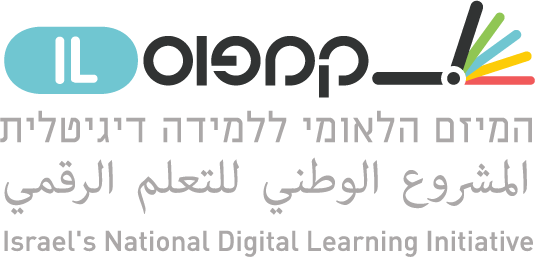 אישור עמידה בדרישות מינימוםשם הקורס: __________________ הריני לאשר בזאת כי צוות פיתוח הקורס בדק ווידא כי (יש לסמן V בתיבה):הקורס כולל מרכיבי למידה פעילה.רכיבי המדיה בקורס עומדים בסטנדרט המקצועי המוגדר בדרישות המינימום.שימוש ברכיבי למידה חיצוניים לפלטפורמה נעשה רק במקרה שלא קיים רכיב למידה מקביל הנתמך בה. בנוסף, רכיבי הלמידה מוטמעים בתוך יחידות הקורס ולא דורשים יציאה מהפלטפורמה.כלל הטקסט בקורס ערוך ומוגה לשונית.הקורס עומד בסטנדרט נגישות level AA על פי תקן Web Content Accessibility Guidelines (WCAG) 2.0, ב-level AA[1] ועל פי תקנות שוויון זכויות לאנשים עם מוגבלות (התאמות נגישות למקומות ציבוריים קיימים שהם מוסדות להשכלה גבוהה ולשירותי השכלה גבוהה שהם נותנים), התשע"ז – 2016. בפרט כולל תקן זה: כתוביות מתוזמנות לכל תכני הקורס, ניגודיות צבעים גבוהה,Alt-Text לכל התמונות, האיורים ושאר הרכיבים הגרפיים.בוצע בקורס שימוש רק בתוכן נגיש וחינמי ללומדים (open source, public domain, cleared or paid by organization) וקיים תיעוד של כל סוגיות ה-IP (זכויות יוצרים) הקשורות בקורס ופתרונן.בתכני הקורס לא יופיעו כלל סמלים מסחריים ללא אישור בכתב של צוות קמפוס.לפני יחידת הלימוד הראשונה מופיע סרטון הסבר וקישור ליחידת הדרכה מפורטת על הלמידה והשימוש בפלטפורמה.רכיבי עמוד הבית הוזנו בהתאם לדרישות ה-about page requirements.בקורס משובצת לשונית תמיכה נפרדת, הכוללת כתובת מייל לפנייה לסגל הקורס בנוגע לשאלות תוכניות וניהוליות, ואת כתובת התמיכה של קמפוס support@campus.gov.il למענה על שאלות טכניות. בוצעה הרצת ניסיון (beta testing) על קבוצת מיקוד של 5 נסיינים לפחות, ובעקבותיה בוצעו התאמות ותיקונים בהתאם.הספק מעמיד את גב' / מר ________________ (נא לרשום את שמה/שמו המלא של הטכנו-פדגוג/ית) לטובת התשומות השוטפות המופיעות בדרישות המינימום של הפלטפורמה.המוסד מתחייב לבצע תהליכי שדרוג ותיקון לאחר ההרצה הראשונה או מספר הרצות ראשונות מלאות של הקורס בהתאם לנתונים ולפידבקים שיתקבלו.המוסד יישם את ההערות שניתנו לו במסגרת משוב אבן הדרך הראשונה.דף הבית של הקורס כולל תוכן והפנייה ברורה (כפתור) לתוכן הקורס.האם הקורס כולל קובץ pdf נפרד ב-Course Handouts section, ובו מפורט מבנה הקורס והדרישות מהלומדים (סילבוס)?  כן  /  לאהאם הקורס כולל מדיניות הערכה ומדידה?  כן  /  לא (במידה ולא יש להסיר לשונית התקדמות)האם הקורס כולל תעודה?  כן  /  לאהאם הוטמע בקורס משוב לומדים? (משוב/סקר התחלה בפרק הראשון בקורס ומשוב/סקר מסכם בפרק האחרון בקורס)?   כן  /  לא         שם ותיאור התפקיד 	                חתימה     ____________________					                 		_________________